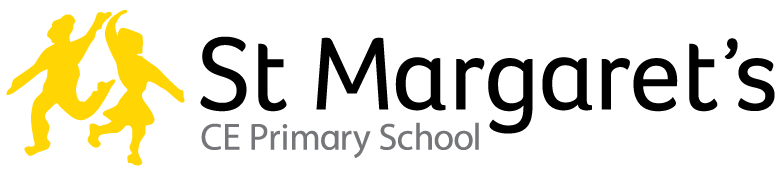 St Margaret’s CE Primary School: Reception TA4 Person SpecificationA/I=assessed by application, interview or bothAspectEssentialA/IAdditional/DesirableTraining1.1 Level 2 literacy and numeracy qualificationsALevel 3 childcare qualificationExperienceExperience of working with EYFS pupils (2 – 5 years) or placement experience in EYFS if recently completed a teaching qualification Recent/relevant CPDExperience of/commitment to supporting and delivering effective safeguarding proceduresA passion for working with children in the early years A/I AA/IExperience of working in an early years school settingUnderstanding Knowledge/Skills (General)The ability and skills to teach a broad and balanced curriculum to the highest standardThe ability to provide opportunities for independent and cooperative learningKnowledge of the EYFS framework The ability to contribute to the whole planning cycle, including preparing challenging teaching and learning objectives to evaluate and adjust lessons/work plans as appropriateThe ability to enable pupil progress across a period of timeThe ability to teach lessons which motivate groups of pupils and produce outstanding outcomesOutstanding organisational and time management skills; the ability to prioritise and meet deadlinesEffective use of ICT in the classroom and as a management toolAbility to form outstanding teacher/pupil relationshipsA/I A/I A/I A/I A/I A/I A/I A/I A/I A/IA/IGood understanding of the needs of pupils in a mobile, urban schoolUnderstanding Knowledge/Skills (School and role specific)Knowledge and understanding of the characteristics of effective education in a highly urban/EAL settingUnderstanding of early reading, early maths and early language development Understanding of high-quality continuous provision and how it supports learning Effective use of high-quality interactions to support pupils progress and learning Be willing to support teaching staff to continually develop the quality of provision to suit the needs of the pupilsAbility to teach sessions to groups of pupils in Phonics, English and Maths Ability to deliver 1:1 and small group phonics interventions Understanding of the benefits of good home/school relationships and the school’s responsibility to parentsBe willing to meet the self-care needs of pupils To be involved in extra-curricular activities and the wider life of the schoolA/I A/I AA/IExperience of outdoorLearningExperience for Read Write Inc phonics programme Professional ValuesHigh expectations and a passionate desire to drive up standardsCommitment to teamwork at all levelsWillingness to promote enrichment opportunitiesKeen interest in own CPDA/I A/I A/IASupport for an enriched curriculum through out of hours learning andeducational visitsPersonal QualitiesThe ability to think creatively and imaginativelyPassion for, and commitment to, working in a multicultural, multi-faith school in a highly urban environmentThe ability to be reflective and adaptable to changing circumstancesEffective interpersonal and communication skillsTo not be afraid of getting messyWhen all of the above fail, the ability to maintain good humour, a willingness to learn and the will to bounce back and continue to strive for excellenceI I I I I IBrings personal interests and enthusiasms to the school community